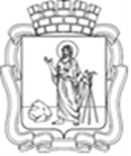 РОССИЙСКАЯ ФЕДЕРАЦИЯКемеровская область - КузбассПрокопьевский городской округПРОКОПЬЕВСКИЙ ГОРОДСКОЙ СОВЕТ НАРОДНЫХ ДЕПУТАТОВ7-го созыва(одиннадцатая сессия)Решение № 078от 23.05. 2024принято Прокопьевским городскимСоветом народных депутатов23.05.2024О награждении наградой муниципального образования «Прокопьевский городской округ Кемеровской области – Кузбасса» медалью Бориса Волынова	Руководствуясь Уставом муниципального образования «Прокопьевский городской округ Кемеровской области - Кузбасса», Положением о наградах муниципального образования «Прокопьевский городской округ Кемеровской области – Кузбасса», утвержденным решением Прокопьевского городского Совета народных депутатов от 28.05.2021 № 282, рассмотрев представление главы города Прокопьевска М.А. Шкарабейникова,Прокопьевский городской Совет народных депутатовРЕШИЛ:1. Наградить наградой муниципального образования «Прокопьевский городской округ Кемеровской области – Кузбасса» медалью Бориса Волынова:1) Ивлева Александра Викторовича – генерального директора,                              ООО "СТРОЙИНВЕСТАВТО"2) Ивлева Сергея Викторовича – индивидуального предпринимателя.2. Настоящее решение подлежит опубликованию в газете «Шахтерская правда».3. Контроль за исполнением настоящего решения возложить на комитеты Прокопьевского городского Совета народных депутатов по вопросам: бюджета, налоговой политики и финансов (И.В.Скиндер); социальной политики (Е.Ю.Пудов).ПредседательПрокопьевского городского Совета народных депутатов 							З.А.ВальшинаГлавагорода Прокопьевска						       М.А. Шкарабейников«23» мая 2024 г. (дата подписания)